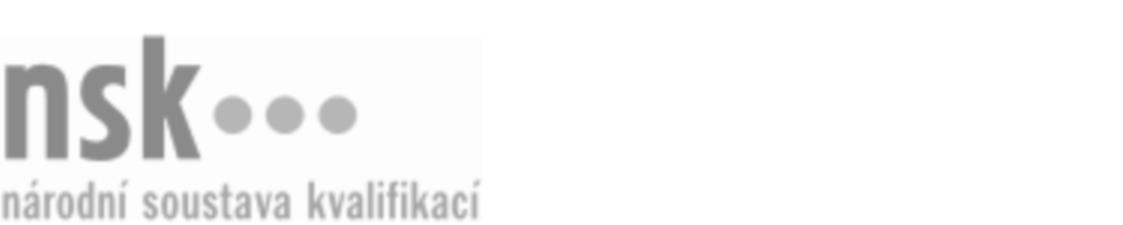 Další informaceDalší informaceDalší informaceDalší informaceDalší informaceDalší informaceSommelier/sommelierka (kód: 65-010-H) Sommelier/sommelierka (kód: 65-010-H) Sommelier/sommelierka (kód: 65-010-H) Sommelier/sommelierka (kód: 65-010-H) Sommelier/sommelierka (kód: 65-010-H) Sommelier/sommelierka (kód: 65-010-H) Autorizující orgán:Ministerstvo pro místní rozvojMinisterstvo pro místní rozvojMinisterstvo pro místní rozvojMinisterstvo pro místní rozvojMinisterstvo pro místní rozvojMinisterstvo pro místní rozvojMinisterstvo pro místní rozvojMinisterstvo pro místní rozvojMinisterstvo pro místní rozvojMinisterstvo pro místní rozvojSkupina oborů:Gastronomie, hotelnictví a turismus (kód: 65)Gastronomie, hotelnictví a turismus (kód: 65)Gastronomie, hotelnictví a turismus (kód: 65)Gastronomie, hotelnictví a turismus (kód: 65)Gastronomie, hotelnictví a turismus (kód: 65)Povolání:Sommelier vinný nebo pivníSommelier vinný nebo pivníSommelier vinný nebo pivníSommelier vinný nebo pivníSommelier vinný nebo pivníSommelier vinný nebo pivníSommelier vinný nebo pivníSommelier vinný nebo pivníSommelier vinný nebo pivníSommelier vinný nebo pivníKvalifikační úroveň NSK - EQF:33333Platnost standarduPlatnost standarduPlatnost standarduPlatnost standarduPlatnost standarduPlatnost standarduStandard je platný od: 01.03.2023Standard je platný od: 01.03.2023Standard je platný od: 01.03.2023Standard je platný od: 01.03.2023Standard je platný od: 01.03.2023Standard je platný od: 01.03.2023Sommelier/sommelierka,  29.03.2024 15:58:10Sommelier/sommelierka,  29.03.2024 15:58:10Sommelier/sommelierka,  29.03.2024 15:58:10Sommelier/sommelierka,  29.03.2024 15:58:10Strana 1 z 2Další informaceDalší informaceDalší informaceDalší informaceDalší informaceDalší informaceDalší informaceDalší informaceDalší informaceDalší informaceDalší informaceDalší informaceSommelier/sommelierka,  29.03.2024 15:58:10Sommelier/sommelierka,  29.03.2024 15:58:10Sommelier/sommelierka,  29.03.2024 15:58:10Sommelier/sommelierka,  29.03.2024 15:58:10Strana 2 z 2